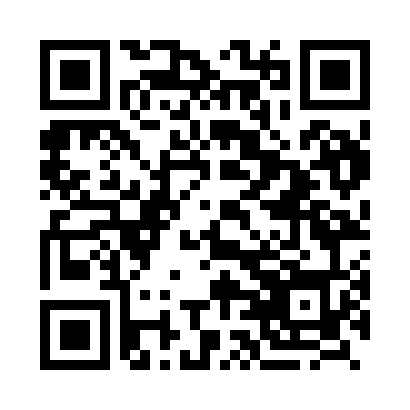 Prayer times for Azusiliai, LithuaniaWed 1 May 2024 - Fri 31 May 2024High Latitude Method: Angle Based RulePrayer Calculation Method: Muslim World LeagueAsar Calculation Method: HanafiPrayer times provided by https://www.salahtimes.comDateDayFajrSunriseDhuhrAsrMaghribIsha1Wed2:575:311:136:258:5611:222Thu2:565:291:136:278:5811:233Fri2:555:271:136:289:0011:234Sat2:545:251:136:299:0211:245Sun2:535:231:136:309:0411:256Mon2:525:201:136:319:0611:267Tue2:515:181:126:329:0811:278Wed2:505:161:126:349:1011:279Thu2:495:141:126:359:1211:2810Fri2:495:121:126:369:1311:2911Sat2:485:101:126:379:1511:3012Sun2:475:081:126:389:1711:3113Mon2:465:061:126:399:1911:3214Tue2:455:041:126:409:2111:3215Wed2:455:031:126:419:2311:3316Thu2:445:011:126:429:2511:3417Fri2:434:591:126:439:2711:3518Sat2:434:571:126:449:2811:3619Sun2:424:561:126:459:3011:3620Mon2:414:541:136:469:3211:3721Tue2:414:521:136:479:3411:3822Wed2:404:511:136:489:3511:3923Thu2:404:491:136:499:3711:3924Fri2:394:481:136:509:3911:4025Sat2:394:461:136:519:4011:4126Sun2:384:451:136:529:4211:4227Mon2:384:441:136:539:4311:4228Tue2:374:421:136:549:4511:4329Wed2:374:411:136:559:4611:4430Thu2:364:401:146:559:4811:4531Fri2:364:391:146:569:4911:45